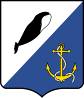 АДМИНИСТРАЦИЯПРОВИДЕНСКОГО МУНИЦИПАЛЬНОГО РАЙОНАПОСТАНОВЛЕНИЕРуководствуясь Уставом Провиденского муниципального района, администрация Провиденского муниципального районаПОСТАНОВЛЯЕТ:Внести в Приложения №1-7 к утвержденному постановлению администрации Провиденского муниципального района  от 19 декабря 2013 г. № 219 «Об установлении платы граждан за жилое помещение на 2014 год» следующие изменения: В заголовке столбца  №4 слова «Тарифы (с НДС)» заменить на слова «Тарифы»;Настоящее постановление вступает в силу с момента подписания.  Контроль за исполнением настоящего постановления возложить на Управление промышленной политики, сельского хозяйства, продовольствия и торговли администрации Провиденского муниципального района (Парамонов В. В.).Разослано: дело, УФЭиИО, Управление  промышленной политики, продовольствия и торговли, Провиденский филиал ГП ЧАО «Чукоткоммунхоз», МП «Провиденское ЖКХ»от 19 февраля 2014 г.№ 39пгт. ПровиденияО внесении изменений в Приложения №1-7 к утвержденному  постановлению администрации Провиденского муниципального района от 19 декабря 2013 г. № 219 «Об установлении платы граждан за жилое помещение на 2014 год». Глава администрацииС. А. ШестопаловПодготовлено:М. А. ВолковаСогласовано:Т. Г. ВеденьеваЕ. А. КрасиковаА. Н. ФиляновД. В. Рекун